Publicado en Madrid el 22/11/2017 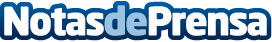 #BlackFriday: Promoción especial en todos los cursos online de Euroinnova FormaciónEl black friday es conocido por ser el día en que se inaugura la temporada de navidad y los establecimientos le dan la bienvenida con significativas rebajas y ofertas. Muchas personas ven en este día no solamente la oportunidad para comprar productos, sino para invertir en temas realmente importantesDatos de contacto:Sara ÁvilaNota de prensa publicada en: https://www.notasdeprensa.es/blackfriday-promocion-especial-en-todos-los Categorias: Consumo Cursos http://www.notasdeprensa.es